Supplementary MaterialSupplementary DataAnalytical method:Instrumentation: API 4000 (Applied Biosystems, MDS Sciex, USA)  and TSQ VANTAGE (Thermo Fisher Scientific, USA) triple stage quadruple mass spectrometer connected with LC20-AD solvent delivery module, CTO -20A column oven and SIL-HTc auto-sampler (Shimadzu, Japan) were used for analysis of TRC150094 and its metabolites in plasma and urine.Analysis Conditions: Isocratic, reverse phase liquid chromatography with electrospray ionization in positive mode used for analysis of parent and metabolites in plasma and urine samples after solid phase extraction. During quantitation, the calibration lines were constructed by weighted (1/x2) least-square linear regression analysis of the peak area ratio of analytes to IS versus the concentrations.  Liquid chromatography-mass spectrometry parameters and linearity range of methods presented belowPerformance of the assay during the course of sample analysis: The quality control (QC) samples analysed were within acceptance criteria as defined in regulatory guidance for bioanalysis.The intra-day assay performance was evaluated based on accuracy, within ±15% of respective nominal concentration, of bracketing quality control (batch QC) samples. A set of QCs included LQC, MQC and HQC were analysed before and after study sample analysis. The QCs were within the acceptance criteria of accuracy and minimum 4 out 6 (67.6%) QC satisfied accuracy criteria.The inter-day precision and accuracy for TRC150094 plasma and urine sample bioanalysis were calculated considering all QC samples (global) analysed during the course of respective Phase 1 (SAD and MAD) study sample analysis. The precision was in the range of 3.41 to 9.43 % and accuracy in the range of 96.18 to 103.24 %. For metabolites during MAD sample analysis (plasma and urine), the global precision and accuracy was in the range of 5.25 to 11.78 % and 94.64 to 104.03%, respectively.  Parent: Metabolite: Metabolite 1:Metabolite 2:Metabolite 3:Supplementary Figures and TablesSupplementary TablesSupplementary Table S1: Change from baseline for QTc interval on Electrocardiogram (ECG) in the single ascending dose (SAD) studySupplementary Table S2: Change from baseline for QTc interval on Electrocardiogram (ECG) in the multiple ascending dose (MAD) studySupplementary Table S3: Plasma pharmacokinetic parameters of TRC150094 metabolites (Multiple Ascending Dose study)Supplementary Table S4: Plasma concentration-time profile for Metabolite-1, Metabolite-2 and Metabolite-3 after administration of TRC150094 150mgSupplementary Table S5: Urine concentration-time profile for Metabolite-1, Metabolite-2 and Metabolite-3 after administration of TRC150094 150mg.Supplementary Figures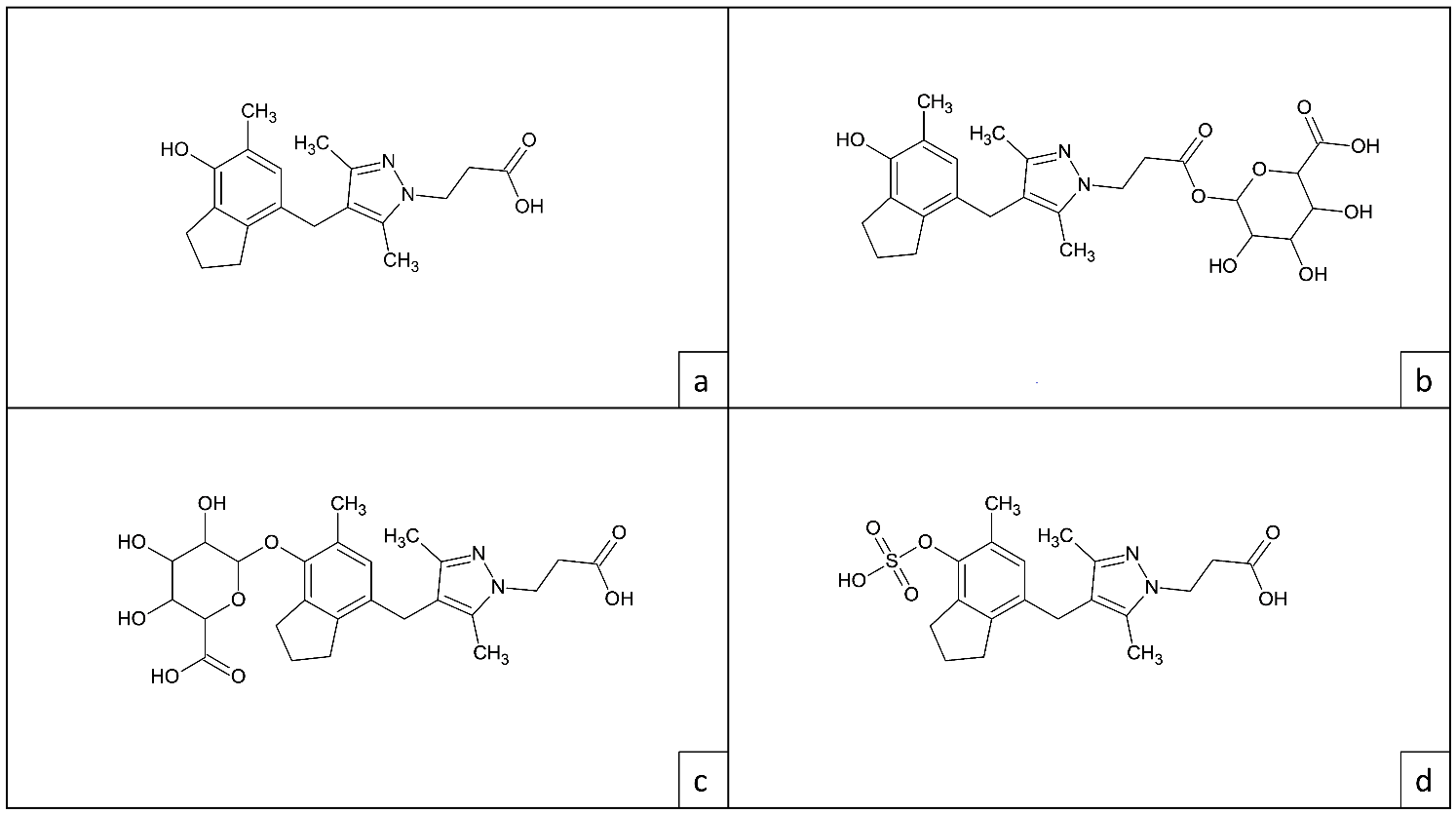 Supplementary Figure S1. The structure of the TRC150094 and its metabolites, a) TRC150094, b) TRC150231 (Metabolite M1), c) TRC150228 (Metabolite M2), d) TRC150227 (Metabolite M3).Study (Code)Analytes MatrixHPLC parametersTriple Quadrupole Mass parameters Linearity RangeSAD(CT/P015/MS/09/01_01)TRC150094PlasmaShimadzu HPLC, Beta basic C8 150* 4.6mm, 5µ columnMobile Phase: Methanol: 5 mM Ammonium Acetate: (70:30) %v/v, isocratic, 0.7 mL/min. flow rate. 
Injection Volume: 2 µLColumn oven temperature: 40°CAPI 4000ESI Positive ion-mode
MRM Transitions (Q1/Q3, m/z):
TRC150094: 329.30/161.30,329.30/169.30
Internal Standard (Atorvastatin):559.30/440.40,559.30/466.20 Dwell Time-100ms5.000 ng/mL to 2000.000 ng/mLSAD(CT/P015/MS/09/01_01)TRC150094PlasmaShimadzu HPLC, Beta basic C8 150* 4.6mm, 5µ columnMobile Phase: Methanol : 5 mM Ammonium Acetate  : (70:30) %v/v, isocratic, 0.7 mL/min. flow rate 
Injection Volume: 5 µLColumn oven temperature: 40°CAPI 4000ESI Positive ion-mode
MRM Transitions (Q1/Q3, m/z):
TRC150094: 329.30/161.30,329.30/169.30
Internal Standard (Atorvastatin):559.30/440.40,559.30/466.20 Dwell Time-100ms0.500 ng/mL to 200.000 ng/mLSAD(CT/P015/MS/09/01_01)&MAD (CT/P015/MS/09/01_02)TRC150094UrineShimadzu HPLC, ZORBAX SB-C18 75*4.6mm, 3.5µ column.Mobile Phase: Methanol: 5 mM Ammonium Acetate: (50:50) %v/v , isocratic, 0.5 mL/min. flow rate.
Injection Volume: 2 µLColumn oven temperature: 40°CAPI 4000ESI Positive ion-mode
MRM Transitions (Q1/Q3, m/z):
TRC150094: 329.30/161.30,329.30/257.20
Internal Standard (TRC041195):216.20/137.20 Dwell Time-100ms0.100  µg/mL to 40.000 µg/mLMAD (CT/P015/MS/09/01_02)TRC150094PlasmaShimadzu HPLC, ZORBAX SB-C18 75*4.6mm, 3.5µ columnMobile Phase: Methanol : 5 mM Ammonium Acetate  : (50:50) %v/v , isocratic, 0.5 mL/min. flow 
Injection Volume: 2 µLColumn oven temperature: 40°CAPI 4000ESI Positive ion-mode
MRM Transitions (Q1/Q3, m/z):
TRC150094: 329.30/161.30,329.30/257.20
Internal Standard (TRC041195):216.20/137.20 Dwell Time-100ms5.000 ng/mL to 2000.000 ng/mLMAD (CT/P015/MS/09/01_02)Metabolites( M1,M2 & M3)PlasmaShimadzu HPLC, ZORBAX XDB-C18 100*4.6mm, 3.5µ columnMobile Phase: Methanol : 5 mM Ammonium Acetate :Acetonitrile (45:45:10) %v/v/v, isocratic, 0.5 mL/min. flow 
Injection Volume: 8 µLColumn oven temperature: 40°CAPI 4000ESI Positive ion-mode
MRM Transitions (Q1/Q3, m/z):
Metabolite M1: 505.30/329.30Metabolite M2: 505.30/329.30,505.30/311.40Metabolite M3: 409.30/329.40
Internal Standard (TRC041195):216.20/137.20 Dwell Time-100msTSQ VANTAGEESI Positive ion-mode
MRM Transitions (Q1/Q3, m/z):
Metabolite M1: 505.166/161.243,505.166/257.334Metabolite M2: 505.169/161.116,505.169/257.275Metabolite M3: 409.148/161.157, 409.148/257.192, 409.148/329.280
Internal Standard (TRC041195):216.083/79.079, 216.083/136.066Dwell Time-200msMetabolite1-5.000 ng/mL to 2000.000 ng/mLMetabolite2-5.000 ng/mL to 1000.000 ng/mLMetabolite3-1.000 ng/mL to 500.000 ng/mLMAD (CT/P015/MS/09/01_02)Metabolites( M2 & M3)UrineShimadzu HPLC, ZORBAX XDB-C18 100*4.6mm, 3.5µ columnMobile Phase: Methanol : 10 mM Ammonium Acetate :Acetonitrile (45:45:10) %v/v/v, isocratic, 0.5 mL/min. flow 
Injection Volume: 10 µLColumn oven temperature: 40°CTSQ VANTAGEESI Positive ion-mode
MRM Transitions (Q1/Q3, m/z):
Metabolite M2: 505.100/161.130,505.100/257.200Metabolite M3: 409.148/161.090, 409.148/257.200
Internal Standard (TRC150129):343.206/297.183, Dwell Time-200msMetabolite2-50.000 ng/mL to 5000.000 ng/mLMetabolite3-10.000 ng/mL to 1000.000 ng/mLMAD (CT/P015/MS/09/01_02)Metabolite1(hydrolysed to TRC150094)UrineShimadzu HPLC, ZORBAX SB-C18 75*4.6mm, 3.5µ columnMobile Phase: Methanol : 5 mM Ammonium Acetate  : (50:50) %v/v , isocratic, 0.5 mL/min. flow 
Injection Volume: 2 µLColumn oven temperature: 40°CAPI 4000ESI Positive ion-mode
MRM Transitions (Q1/Q3, m/z):
TRC150094: 329.30/161.30,329.30/257.20Metabolite-1: 505.30/329.30
Internal Standard (TRC041195):216.20/137.20 Dwell Time-100ms0.100  µg/mL to 40.000 µg/mLStudyMatrixInter day QCInter day QCStudyMatrixPrecisionAccuracySADPlasma4.05 to 9.43 %96.75 to 103.27 %SADUrine3.41 to 8.47 %97.15 to 102.33 %MADPlasma4.47 to 6.21 %97.32 to 101.24 %MADUrine5.01 to 7.69 %   96.18 to 99.67 %StudyMatrixInter day QCInter day QCStudyMatrixPrecisionAccuracyMADPlasma6.67 to 7.99 %98.52 to 101.11 %MADUrine6.05 to 10.03 %99.13 to 104.03 %StudyMatrixInter day QCInter day QCStudyMatrixPrecisionAccuracyMADPlasma6.18 to 9.45 %99.30 to 99.64 %.MADUrine7.35 to 10.07 %97.63 to 99.85 %.StudyMatrixInter day QCInter day QCStudyMatrixPrecisionAccuracyMADPlasma7.54 to 11.78 %97.03 to 100.98 %.MADUrine5.25 to 7.48 %94.64 to 96.60%.Mean change in QTc from baseline (msec)Non-ElderlyNon-ElderlyNon-ElderlyNon-ElderlyNon-ElderlyNon-ElderlyNon-ElderlyNon-ElderlyElderlyElderlyElderlyElderlyMean change in QTc from baseline (msec)TRC150094TRC150094TRC150094TRC150094TRC150094TRC150094TotalTotalTRC150094TRC150094TotalTotalMean change in QTc from baseline (msec)5mg25mg50mg100mg200mg400mgTRC150094Placebo50mg150mgTRC150094Placebo0.5hr-predose-3.67-3.281.221.67-3.56-1.17-1.52-2.53-4.56-0.86-3.00-8.331hr-predose-5.114.723.780.06-2.50-3.94-0.50-8.97-0.17-1.89-1.32-7.334hr-predose-4.502.671.726.341.672.391.714.50-0.98-2.86-1.91-6.928hr-predose-4.16-0.114.39-5.44-2.44-1.17-1.498.39-0.78-3.81-2.29-7.0012hr-predose-2.002.894.112.676.334.893.155.393.47-3.33-0.22-2.5024hr-predose-7.052.330.000.95-1.83-4.22-1.642.500.42-6.83-3.21-6.0848hr-predose-5.50-5.612.287.11-2.50-0.92-0.922.42-2.97-3.56-3.26-9.58Change from baseline (Mean)MaleMaleMaleFemaleFemaleFemaleChange from baseline (Mean)TRC150094TRC150094Placebo
n=5TRC150094TRC150094Placebo
n=2Change from baseline (Mean)50mg
n=9150mg
n=5Placebo
n=550mg
n=3150mg
n=4Placebo
n=20.5hr – pre-dose day 1-4.04-6.93-0.07-1.892.42-4.171hr – pre-dose day 1-3.70-8.931.132.113.001.334hr – pre-dose day 17.15-1.9310.67-3.8915.503.338hr – pre-dose day 110.04-14.734.403.008.583.0012hr – pre-dose day 115.30-3.405.335.1116.674.502 days – pre-dose day 13.52-9.933.334.224.250.50Day28 – pre-dose day 1-11.52-6.33-2.47-13.670.920.33Variable (units)Metabolite 1 (N=9)Metabolite 1 (N=9)Metabolite 2 (N=9)Metabolite 2 (N=9)Metabolite 3 (N=9)Metabolite 3 (N=9)Variable (units)Day 1Day 28Day 1Day 28Day 1Day 28Tmax (h)*Median (Range)2.00 (0.75-3.00)1.00 (0.75-2.00)1.50 (0.25-3.00)1.00 (0.75-1.50)3.00 (1.25-4.00)2.00 (1.25-3.00)Cmax (ng/ml)Mean ± SD3328.54 ± 912.015418.72 ± 1442.932251.14 ± 937.862436.01 ± 940.3194.44 ± 28.79116.42 ± 42.71Cmax (ng/ml)GM (95%CI)3207.87 (2627.51, 4029.57)5264.12 (4309.58, 6527.85)2082.49 (1530.24, 2972.03)2279.15 (1713.22, 3158.80)90.04 (72.336, 116.60)109.95 (83.59, 149.25)AUClast (ng.h/mL) Mean ± SD15559.50 ± 2831.49#22608.38 ± 7609.988402.39 ± 4236.88#8695.35 ± 4113.43657.52 ± 240.57#905.45 ± 357.48AUClast (ng.h/mL) GM (95%CI)15338.60 (13383.0, 17736.0)21592.30 (16758.8, 28457.9)7492.39 (5145.65, 11659.1)7900.06 (5533.50, 11857.2)622.35 (472.599, 842.43)845.65 (630.663, 1180.24)AUC0-inf (ng.h/mL)Mean ± SD16648.34 ± 3220.76#22938.64 ± 7803.728955.08 ± 4583.23#8921.37 ± 4130.28715.78 ± 263.66#947.55 ± 351.20AUC0-inf (ng.h/mL)GM (95%CI)16385.30 (14172.70, 9124.00)21886.00 (16940.20,28937.10)7980.69 (5432.10, 2478.10)8133.58 (5746.56, 2096.20)677.04 (513.11, 918.44)890.99 (677.60, 1217.51)AUC0-inf (ng.h/mL)GM (95%CI)15338.60 (13383.0, 17736.0)17982.80 (14602.8, 22533.9)7492.39 (5145.65, 11659.1)7010.92 (4969.58, 10385.3)622.35 (472.60, 842.43)709.99(526.72, 998.67)AUC 0-48 (h·ng/ml)Mean ± SD-21260.41 ± 6535.19-8483.10 ± 3890.24-876.96 ± 336.37AUC 0-48 (h·ng/ml)GM (95%CI)-20450.80 (16237.00, 26283.80)-7747.57 (5492.80, 11473.40)-821.40 (618.40, 1135.51)AUC0-96 (ng.h/mL)Mean ± SD-22625.23 ± 7591.60-8803.02 ± 4066.75-923.62 ± 353.05AUC0-96 (ng.h/mL)GM (95%CI)-21616.20 (16789.80, 28460.60)-8026.66 (5677.04, 11929.00)-865.76 (652.24, 1195.00)Kel (1/h) (0-24 hr)Mean ± SD0.11 ± 0.020.09 ± 0.030.09 ± 0.030.10 ± 0.040.10 ± 0.020.11 ± 0.03Kel (1/h) (0-24 hr)GM (95%CI)0.11 (0.09, 0.13)0.09 (0.06, 0.12)0.09 (0.07, 0.12)0.10(0.07, 0.14)0.09(0.08, 0.11)0.11(0.09, 0.13)Kel (1/hr) (0-96 h)Mean ± SD-0.04 ± 0.01-0.05 ± 0.02-0.04 ± 0.01Kel (1/hr) (0-96 h)GM (95%CI)-0.04(0.03, 0.05)-0.05(0.04, 0.07)-0.04(0.03, 0.05)T1/2 (h) (0-96 h)Mean ± SD-18.54 ± 5.06-14.96 ± 5.21-17.57 ± 4.91T1/2 (h) (0-96 h)GM (95%CI)-17.91(14.652, 22.42)-14.08 (10.95, 18.96)-16.99 (13.80, 21.35)Accumulation Ratio [AUC0-24]Mean ± SD1.19 ± 0.22 (0.93-1.63)1.19 ± 0.22 (0.93-1.63)0.95 ± 0.14 (0.75-1.16)0.95 ± 0.14 (0.75-1.16)1.18 ± 0.31 (0.68-1.68)1.18 ± 0.31 (0.68-1.68)Accumulation Ratio [AUC0-24]GM (95%CI)1.17 (1.02, 1.36)1.17 (1.02, 1.36)0.94 (0.84, 1.05)0.94 (0.84, 1.05)1.14 (0.94, 1.41)1.14 (0.94, 1.41)# For day 1, AUClast and AUC0-inf from 0 to 24 plasma concentration time profile.GM: Geometric mean95% CI: 95% confidence interval# For day 1, AUClast and AUC0-inf from 0 to 24 plasma concentration time profile.GM: Geometric mean95% CI: 95% confidence interval# For day 1, AUClast and AUC0-inf from 0 to 24 plasma concentration time profile.GM: Geometric mean95% CI: 95% confidence interval# For day 1, AUClast and AUC0-inf from 0 to 24 plasma concentration time profile.GM: Geometric mean95% CI: 95% confidence interval# For day 1, AUClast and AUC0-inf from 0 to 24 plasma concentration time profile.GM: Geometric mean95% CI: 95% confidence interval# For day 1, AUClast and AUC0-inf from 0 to 24 plasma concentration time profile.GM: Geometric mean95% CI: 95% confidence interval# For day 1, AUClast and AUC0-inf from 0 to 24 plasma concentration time profile.GM: Geometric mean95% CI: 95% confidence interval# For day 1, AUClast and AUC0-inf from 0 to 24 plasma concentration time profile.GM: Geometric mean95% CI: 95% confidence intervalTime (hr)Metabolite 1 (n=9)Mean (SD)Metabolite 1 (n=9)Mean (SD)Metabolite 2 (n=9)Mean (SD)Metabolite 2 (n=9)Mean (SD)Metabolite 3 (n=9)Mean (SD)Metabolite 3 (n=9)Mean (SD)Time (hr)Day 1Day 28Day 1Day 28Day 1Day 2800.0172.4 (81.3)0.052.8 (33.4)0.08.3 (2.4)0.25273.2 (546.8)569.6 (789.8)687.8 (1171.1)415.2 (378.8)2.0 (4.0)11.0 (6.8)0.51122.3 (1219.6)1950.2 (1686.2)1050.5 (863.3)1112.0 (859.1)13.5 (17.4)25.2 (17.9)0.752004.4 (1623.5)3639.5 (2681.0)1352.3 (845.0)1676.1 (1066.2)32.4 (28.9)47.9 (33.2)12191.6 (1523.1)3986.5 (2132.1)1428.4 (901.6)1798.7 (784.3)47.3 (40.8)63.1 (32.5)1.252022.8 (1155.9)4153.9 (1695.8)1336.6 (966.2)1879.4 (1025.2)52.2 (39.8)76.2 (29.8)1.51987.7 (1036.9)4294.5 (1224.5)1278.5 (1010.1)1956.4 (894.9)55.4 (40.0)94.0 (31.2)22260.5 (999.6)3497.4 (945.0)1338.3 (838.9)1532.0 (860.1)63.4 (33.6)111.1 (36.6)32290.5 (761.8)2052.6 (576.9)1434.8 (847.1)918.3 (587.0)88.5 (31.1)102.8 (44.9)41528.8 (436.5)1291.6 (327.3)832.5 (541.3)520.1 (320.3)70.3 (25.5)74.9 (33.2)6750.8 (207.8)686.0 (173.8)360.9 (231.5)253.5 (150.5)45.6 (18.7)45.2 (22.1)12353.8 (117.4)349.1 (161.7)127.0 (77.7)125.1 (57.6)17.0 (8.9)18.7 (9.0)18195.5 (34.7)232.5 (107.9)72.9 (40.8)74.1 (33.6)9.6 (4.8)9.8 (4.3)24112.3 (38.6)171.7 (83.6)43.2 (28.3)53.6 (28.4)5.6 (2.5)6.9 (2.3)48-52.7 (41.7)13.6 (8.4)2.6 (1.1)72-25.3 (24.9)5.5 (6.1)0.6 (0.7)96-10.4 (8.1)2.1 (4.2)0.1 (0.3)Time interval (hr)Metabolite 1 (n=9)Mean (SD)Metabolite 1 (n=9)Mean (SD)Metabolite 2 (n=9)Mean (SD)Metabolite 2 (n=9)Mean (SD)Metabolite 3 (n=9)Mean (SD)Metabolite 3 (n=9)Mean (SD)Time interval (hr)Day 1Day 28Day 1Day 28Day 1Day 280.0-4.098947.6 (72776.1)277736.0 (523906.3)11641.4(9223.3)19871.1 (26937.8)349.1(356.7)763.3(1217.4)4.0-8.0298926.9 (122292.5)234308.4 (197950.5)14394.0 (12918.3)7312.9(5996.3)1176.6(578.7)931.9(512.5)8.0-12.073108.1 (34651.1)79868.4 (127673.4)3076.3(1773.9)1887.8(1579.7)531.3(291.9)360.8(397.9)12.0-24.027238.8 (11006.9)24505.9 (20724.5)1403.5(771.6)972.2(717.9)221.3(113.3)118.4(48.8)24.0-36.019543.3 (30440.5)555.9(438.3)82.1(68.3)36.0-48.016286.5 (32147.0)409.6(354.1)74.9(88.6)